Publicado en España el 22/02/2024 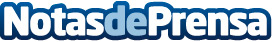 El bingo se convierte en la nueva tendencia de ocio entre la Generación Z, por Factoria CreativaEl bingo se reinventa entre la Generación Z: Chanel, la popular cantante, se convierte en referente de una tendencia que apuesta por la socialización y el esparcimiento en un formato fuera de lo digital. Con anécdotas y premios sorprendentes, los jóvenes descubren una nueva forma de ocio que combina diversión, competitividad y relación interpersonal. El bingo, más vivo que nunca entre los jóvenesDatos de contacto:Vicente SalvadorFactoria Creativa933171771Nota de prensa publicada en: https://www.notasdeprensa.es/el-bingo-se-convierte-en-la-nueva-tendencia-de Categorias: Sociedad Juegos Entretenimiento http://www.notasdeprensa.es